Explanatory StatementASA 2023-1 Amendments to Australian Auditing StandardsIssued by the Auditing and Assurance Standards Board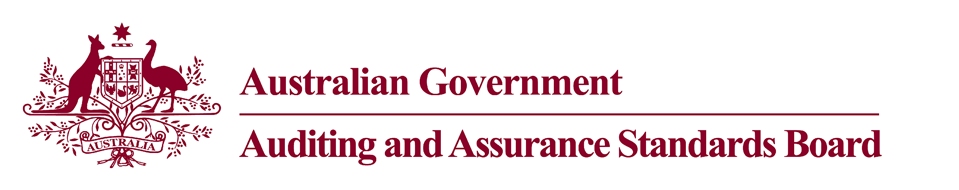 Obtaining a Copy of this Explanatory StatementThis Explanatory Statement is available on the Auditing and Assurance Standards Board (AUASB) website: www.auasb.gov.auContact DetailsReasons for Issuing Auditing Standard  2023-1The AUASB issues    Amendments to Australian Auditing Standards pursuant to the requirements of the legislative provisions and the Strategic Direction explained below.The AUASB is a non-corporate Commonwealth entity of the Australian Government established under section 227A of the Australian Securities and Investments Commission Act 2001, as amended (ASIC Act).  Under section 336 of the Corporations Act 2001, the AUASB may make Auditing Standards for the purposes of the corporations legislation.  These Auditing Standards are legislative instruments under the Legislation Act 2003.Under the Strategic Direction given to the AUASB by the Financial Reporting Council (FRC), the AUASB is required, inter alia, to develop auditing standards that have a clear public interest focus and are of the highest quality.Purpose of    Amendments to Australian Auditing StandardsThe purpose of the  is to make amendments to the requirements and application and other explanatory material and appendices of the following Auditing Standards:ASA 102	Compliance with Ethical Requirements when Performing Audits, Reviews and Other Assurance Engagements (Issued December 2019 and amended to March 2021)ASA 210	Agreeing the Terms of Audit Engagements (Issued October 2009 and amended to March 2020)ASA 510	Initial Audit Engagements – Opening Balances (Issued October 2009 and amended to March 2020)ASA 570	Going Concern (Issued December 2015 and amended to November 2021)ASA 580	Written Representations (Issued October 2009 and amended to December 2018)ASA 600	Special Considerations – Audits of a Group Financial Report (Issued October 2009 and amended to March 2020)ASA 700	Forming an Opinion and Reporting on a Financial Report (Issued December 2015 and amended to September 2021)ASA 705	Modifications to the Opinion in the Independent Auditor's Report (Issued December 2015 and amended to June 2020)ASA 706	Emphasis of Matter Paragraphs and Other Matter Paragraphs in the Independent Auditor's Report (Issued December 2015 and amended to June 2020)ASA 710	Comparative Information-Corresponding Figures and Comparative Financial Reports (Issued October 2009 and amended to November 2021)ASA 720	The Auditor's Responsibilities Relating to Other Information (Issued December 2015 and amended to March 2020)Main FeaturesThis  makes amendments to Australian Auditing Standards. The amendments represent: changes arising from narrow-scope amendments made by the Australian Accounting Standards Board (AASB) to AASB 101 Presentation of Financial Statements; changes to ASA 102 Compliance with Ethical Requirements when Performing Audits, Reviews and Other Assurance Engagements arising from amendments made by the Accounting Professional & Ethical Standards Board (APESB) to APES 110 Code of Ethics for Professional Accountants (including Independence Standards); andeditorial corrections to revise minor inaccuracies, including misspellings and numbering or grammatical matters.Operative DateASA  Amendments to Australian Auditing Standards is operative for financial reporting periods commencing on or after 1 January 2023.Process of making Australian Auditing StandardsThe AUASB’s Strategic Direction, inter alia, provides that the AUASB develop Australian Auditing Standards that:have a clear public interest focus and are of the highest quality;use the International Standards on Auditing (ISAs) of the International Auditing and Assurance Standards Board (IAASB) as the underlying standards;conform with the Australian regulatory environment; andare capable of enforcement.Consultation Process prior to issuing the It is the view of the AUASB that ASA 2023-1 do not require public exposure as the amendments are sufficiently narrow in scope as well as editorial corrections to revise minor inaccuracies, including misspellings and numbering or grammatical mistakes.Regulatory Impact StatementA Regulatory Impact Statement (RIA) has been prepared in connection with the preparation of   Amendments to Australian Auditing Standards.  The RIA has been cleared by the Office of Impact Analysis (OIA).Exemption from SunsettingAuditing Standards promulgated by the AUASB that are legislative instruments are exempt from the sunsetting provisions of the Legislation Act 2003 through section 12 of the Legislation (Exemption and Other Matters) Regulation 2015 (Item 18(a)).  The AUASB’s Standards incorporate Standards set by the International Auditing and Assurance Standards Board.  The AUASB’s Standards are exempt from sunsetting because a more stringent review process than sunsetting applies to the Standards.  This review process ensures Australia’s Auditing Standards regime remains consistent with international standards.  Typically, the AUASB Standards are revised at least once within a ten-year period, with most of the Standards subject to revisions much more frequently than that.  Each revision follows the stringent review process (which includes the opportunity for public comment) in order to remain consistent with international Standards.  It is very unlikely that any AUASB Standard would not have been amended (or else considered for amendment) within a ten-year period through these review processes.  Therefore, if it applied, a ten-year sunsetting regime would have very limited practical application to AUASB Standards.  Parliamentary oversight is retained whenever a Standard is replaced or amended since the Standards are disallowable instruments and subject to the normal tabling and scrutiny process as required by the Legislation Act 2003. 2023-1(March 2023)Auditing and Assurance Standards BoardLevel 20, 500 Collins StreetMelbourne   Victoria   3000AUSTRALIAPhone:	(03) 8080 7400E-mail:	enquiries@auasb.gov.auPostal Address:PO Box 204, Collins Street WestMelbourne   Victoria   8007AUSTRALIASTATEMENT OF COMPATIBILITY WITH HUMAN RIGHTSPrepared in accordance with Part 3 of the Human Rights (Parliamentary Scrutiny) Act 2011Legislative Instrument:	   Amendments to Australian Auditing StandardsThis Legislative Instrument is compatible with the human rights and freedoms recognised or declared in the international instruments listed in section 3 of the Human Rights (Parliamentary Scrutiny) Act 2011.Overview of the Legislative InstrumentBackgroundThe AUASB is an independent statutory committee of the Australian Government established under section 227A of the Australian Securities and Investments Commission Act 2001, as amended (ASIC Act).  Under section 336 of the Corporations Act 2001, the AUASB may make Auditing Standards for the purposes of the corporations legislation.  These Auditing Standards are legislative instruments under the Legislative Instruments Act 2003.Purpose of   The purpose of   is to make amendments to the requirements and application and other explanatory material and appendices of the following Auditing Standards:ASA 102	Compliance with Ethical Requirements when Performing Audits, Reviews and Other Assurance Engagements (Issued December 2019 and amended to March 2021)ASA 210	Agreeing the Terms of Audit Engagements (Issued October 2009 and amended to March 2020)ASA 510	Initial Audit Engagements – Opening Balances (Issued October 2009 and amended to March 2020)ASA 570	Going Concern (Issued December 2015 and amended to November 2021)ASA 580	Written Representations (Issued October 2009 and amended to December 2018)ASA 600	Special Considerations – Audits of a Group Financial Report (Issued October 2009 and amended to March 2020)ASA 700	Forming an Opinion and Reporting on a Financial Report (Issued December 2015 and amended to September 2021)ASA 705	Modifications to the Opinion in the Independent Auditor's Report (Issued December 2015 and amended to June 2020)ASA 706	Emphasis of Matter Paragraphs and Other Matter Paragraphs in the Independent Auditor's Report (Issued December 2015 and amended to June 2020)ASA 710	Comparative Information-Corresponding Figures and Comparative Financial Reports (Issued October 2009 and amended to November 2021)ASA 720	The Auditor's Responsibilities Relating to Other Information (Issued December 2015 and amended to March 2020)Main Features  makes amendments to Australian Auditing Standards. The amendments represent:changes arising from narrow-scope amendments made by the Australian Accounting Standards Board (AASB) to AASB 101 Presentation of Financial Statements; changes to ASA 102 Compliance with Ethical Requirements when Performing Audits, Reviews and Other Assurance Engagements arising from amendments made by the Accounting Professional & Ethical Standards Board (APESB) to APES 110 Code of Ethics for Professional Accountants (including Independence Standards); andeditorial corrections to revise minor inaccuracies, including misspellings and numbering or grammatical matters.Human Rights ImplicationsAustralian Auditing Standards are issued by the AUASB in furtherance of the objective of facilitating the Australian economy. The standards do not diminish or limit any of the applicable human rights or freedoms, and thus do not raise any human rights issues.ConclusionThis Legislative Instrument is compatible with human rights as it does not raise any human rights issues.